Rectorat de GrenobleDivision des examens et concours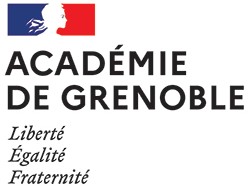 FICHE D’INSCRIPTION AUCERTIFICAT DE FORMATION GENERALECandidat individuelAnnexe 1SESSION JANVIER 2022ADRESSEAPPT, BAT., RES. : RUE, VOIE : CODE POSTAL TEL. PERSONNEL : MAIL (obligatoire) : Indiquer avec précision l’adresse à laquelle doivent parvenir les courriers et notamment les convocations aux épreuves.Précisez chez Mme, M………………………………………………………………………………………….…………………………………….. si nécessaireJ’AUTORISE LA COMMUNICATION DE MES RESULTATS :  A LA PRESSE ET A DES ORGANISMES COMMERCIAUX :	                                                   OUI          NON COLLECTIVITES TERRITORIALES :          	                                                   OUI          NON PIECES A JOINDRE AU DOSSIER D’INSCRIPTION pour tous les candidats :La  photocopie de votre carte d’identité ou à défaut passeport, permis de conduire, livret de famille.La photocopie de l’attestation de recensement (ou du récépissé) délivré par la mairie de votre domicile ou du certificat de 
participation à la journée défense et citoyenneté (JDC) pour les candidats entre 16 et 25 ans et de nationalité française. 